DIOCESI DI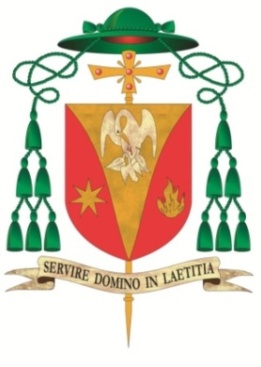 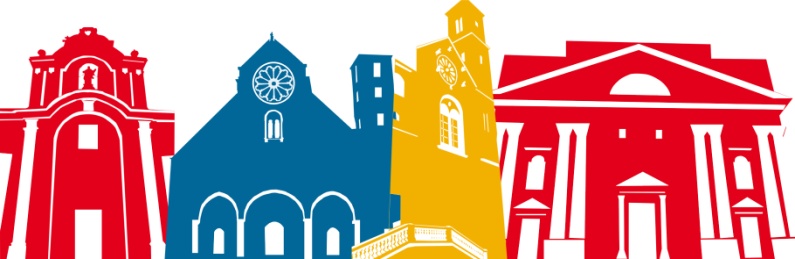 MOLFETTARUVOGIOVINAZZOTERLIZZISERVIRE CON GIOIA				      novembre – dicembre 2017venerdì 17 novembre:	INCONTRO DI FORMAZIONE PER I GIOVANI SACERDOTI	(ore 10.00 - Seminario Vescovile, Molfetta)	INCONTRO VOCAZIONALE PER GIOVANISSIMI E GIOVANI	(ore 18.00 - 20.00, Seminario Vescovile, Molfetta)domenica 19 novembre:	Ia  GIORNATA MONDIALE DEI POVERI: “Non amiamo a parole ma con i fatti”.	- ore 10.00, Piazza Municipio, Molfetta: Accoglienza delle persone invitate	  dalle parrocchie della Diocesi.	- ore 12.00, Cattedrale, Molfetta: Celebrazione eucaristica presieduta dal	  Vescovo alla presenza di tutte le persone invitate. A seguire, pranzo	  conviviale nel Seminario Vescovile.	- ore 15.00, Piazza Municipio, Molfetta: Momento di festa fino alle 16.00.	- ore 18.30, Casa Betania, Terlizzi: Incontro - testimonianza sul tema: I poveri	  nella vita del Vescovo don Tonino Bello.lunedì 20 novembre:	ADORAZIONE EUCARISTICA VOCAZIONALE	(ore 18.30 - 20.00, Cappella Seminario Vescovile, Molfetta)sabato 25 novembre:	PELLEGRINAGGIO DELLA DIOCESI DI UGENTO - SANTA MARIA DI LEUCA A MOLFETTA SUI PASSI DI DON TONINO BELLO	(ore 17.30, Cattedrale di Molfetta: Concelebrazione Eucaristica presieduta da S. Ecc.za Mons. Vito Angiuli, Vescovo di Ugento - Santa Maria di Leuca)domenica 26 novembre:	SOLENNITà DI GESù cristo re dell’universo		Giornata di sensibilizzazione per il sostentamento del clerovenerdì 1 dicembre:	INCONTRO VOCAZIONALE PER GIOVANISSIMI E GIOVANI	(ore 18.00 - 20.00, Seminario Vescovile, Molfetta)domenica 3 dicembre:	PRIMA DOMENICA DI AVVENTO	GIORNATA DIOCESANA DEL QUOTIDIANO CATTOLICO ‘AVVENIRE’	RITIRO DI AVVENTO PER LE COPPIE DI SPOSI	(ore 9.30 - 13.00, Chiesa Cappuccini, Terlizzi)	RITIRO DI AVVENTO PER LE CONFRATERNITE DELLA DIOCESI	(ore 9.30 - 12.30, C.A.S.A. Ruvo)giovedì 8 dicembre:	SOLENNITA’ DELL’IMMACOLATA CONCEZIONE DI MARIAIL VESCOVO PRESIEDE L’EUCARISTIA PRESSO LA C.A.S.A. DI RUVO IN OCCASIONE DEL 33° ANNIVERSARIO DELLA FONDAZIONE (ore 10.30)venerdì 15 dicembre:	RITIRO DIOCESANO DEL CLERO (ore 9.30 - Seminario Vescovile, Molfetta)